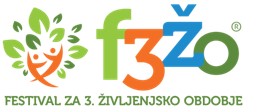  Ljubljana, 1. oktober 2020 POSLANICA DVAJSETEGA FESTIVALA ZA TRETJE ŽIVLJENJSKO OBDOBJEKomaj je bil pred dvajsetimi leti zasnovan, se je Festival za 3. življenjsko obdobje razvil v dogodek, ki mu po svetu bržkone ni para. Pri tem festival ni samo enkratni dogodek, marveč je tudi, morda pa celo predvsem, dogajanje. Dogajanje, katerega namen, cilj in naloga so prepoznavanje problemov, odkrivanje poti k njihovim rešitvam in iskanje orodij ter vzvodov za dejavno poseganje v tiste socialne splete, ki nam bodo zagotavljali, da ostanemo ljudem prijazna in strnjena slovenska družba. In sicer slovenska družba, skladna z vizijo evropske združbe narodov, povezanih v EU. AKTIVNO STARANJE, MEDGENERACIJSKO SOŽITJE V tej luči se je Festival za tretje življenjsko obdobje razvil v institucijo, ki presega problematiko ene generacije in ki s tem prestopa v problematiko celotne pahljače medgeneracijskega sožitja. Brez pomisleka zato lahko trdimo, da se je festival razvil v strateški forum, ki zajema celotno sfero socialne problematike. S tem pa v Evropski uniji postaja pomemben gradnik novega, dodatnega stebra evropskega povezovanja, to je socialnega stebra EU. Ta pa gradi na aktivnem staranju in medgeneracijskem sožitju. MEDNARODNI KONTEKST Mednarodni, nadnacionalni okvir, na katerega so se navezovala, se navezujejo in se bodo navezovala prizadevanja F3ŽO, so Dunajski načrt o staranju (1982), ki je prvi širše odprl problematiko dolgožive družbe, Madridski akcijski načrt o staranju (MIPAA, 2002), ki je začel – med drugim – tudi starejši del populacije obravnavati kot enega od aktivnih delov družbe, Lizbonska pogodba, s katero se EU zavezuje k boju proti socialni izključenosti ter spodbuja socialno pravičnost in solidarnost med generacijami, v zadnjih letih pa tudi pobuda Evropske komisije prejšnjega sestava v prid oblikovanju evropskega stebra socialnih pravic. Kot ena od najhitreje starajočih se evropskih družb je Slovenija že vrsto let predmet pozornosti organov Evropske unije, ki jo opozarjajo na zaostanke pri uveljavljanju reform, s katerimi bo kos zahtevam spreminjajoče se in dolgožive družbe. Med zaostanki, ki so za slovenski politični razred in odločevalce v njem še posebej sramotni, je zaostanek pri sprejemanju zakonodaje o dolgotrajni oskrbi. POVEZOVALNOST IN VKLJUČEVALNOST Za konec tisto, kar je morda najpomembnejše: Festival za tretje življenjsko obdobje si je ves čas, dve desetletji, prizadeval biti povezujoč in vključujoč. Povezujoč tako, da ni gradil medgeneracijskih pregrad, marveč je nasprotno generacije povezoval v prizadevanju, da bi bil platforma medgeneracijskega sodelovanja in solidarnosti. Vključujoč tako, da je njegov Programski svet zaobjel vse déležnike, ki so se bili pripravljeni vključiti v prepoznavanje problemov, iskanje rešitev in ustvarjanje programov. V skladu s tem se je postavil po robu vsem morebitnim poskusom monopoliziranja festivala. Tako pluralen bo festival tudi ostal. Kot dogajanje se je jubilejni dvajseti Festival za 3. življenjsko obdobje torej začel komaj nekaj dni potem, ko se je končal devetnajsti. Kot dogodek, kot vsakoletno srečanje v Cankarjevem domu, ki je bilo tradicionalno posvečeno 1. oktobru, svetovnemu dnevu starejših, pa je – ne edini v tem času - postal žrtev pandemije. Kot dogajanje se je približal zaključku, 	kot dogodek pa bo končan prihodnje leto in sicer od 29. septembra do 1. oktobra 2021. 
 Programski svet Festivala za tretje življenjsko obdobje 